Morris Area Genealogy Society Board MeetingAgenda – Rev1 (attach Attachment 2)Rev 2 – in RedMay 12, 201712:00 to 3:00p.m.Voting Board Members:S.Kehr , President			S.Simon, VP/PC; Trustee Past Pres.N.Lack , Treas.			<Open>, Corr.Sec.		C.Flatley, Rec.Sec. M. Solomon, Trustee; SP		M.Keane, Trustee		L.Foster, Pres.Em.	Committees & Others:R.Lindsay, Historian		C.Flatley, Hosp.		L.Foster, Indexing, ResearchC.Kissil, Lib.Liaison		L.Mathew, Memb.		L.Heinzerling, Name Tags	J.Short//M.Corson,  B&B 	MJ Solomon, Newsltr; SP	M.Corson, Publicity	S.Kehr, Webmaster, Speakers Bureau 			E.Simon, Surnames	J. Short, DNA			B.Stein, Cross Pond		R.Daniels, SIGS Coord.L.Andrews, German & EE	S. Newsome, Italian & WE		---------------------------------------------------------------------------------------------------------------------Minutes from March 2017 – ATTENDEES: PLEASE READ BEFORE MEETING - Carole FOld BusinessNominating Committee – thank you – Susan KSalmon Fund – update from MMTL – Susan KMAGS Archive Responsibility Checklist – Roy – see Attachment 2Increasing number of Trustees – Susan SAmend ByLaws to add Webmaster as a committee – Nancy LNew Business	Annual Report – Susan K	Room Lottery – Susan K	Speaker Fee – Martha C.	New folder – Roy – see Attachment 1	Newspapers are not printing our press release - Roy	MAGS Magnetic stickers to place on back of our cars – RoyGeneral ReportsTreasurer’s Report - NancyCorresponding Secretary – Susan K	Annual Donation to MMTL – thank you’s receivedCommittee Reports	Programs –Susan S	Membership – Linda M	Historian - RoyIndex Group - Linnea 	Newsletter - Mary-Jo	Publicity – Martha	Refreshments	- Carole F	Research – Linnea	SIGS Coordinator – Ruth	Speakers Bureau – Susan K		Webmaster received inquiry for Bob Stein for German Presentation.	Websites – Susan K		MAGs Public Website		MAGS Audio Website	Special Projects – Mary-Jo		Hilltop Presbyterian Church –		First Baptist Church (Roy)		Lake Hopatcong Historical Society/Museum (Roy)			Parsippany Historical and Preservation Society		Boonton Historical SocietyTransfer of Business Papers	President Susan Kehr to:		Ruth Daniels	VP/Pgm Chair Susan Simon to:	Martha Corson	Corr. Secty [temp Susan Kehr] to:	Susan Simon	Publicity Martha Corson to:		Mary-Jo Solomon	Newsletter Mary-Jo Solomon to:	Jeff RemalyAdjournmentATTACHMENT 1Re: new folder for Series III From: 	Ruth Daniels <magsociety@yahoo.com> 		Apr 13 at 8:34 PMTo	Roy Lindsey ; Susan Kehr (MAGS) CC: 	Simon Susan ; Claire Kissil ; LBFmags@aol.com ; ginnywal@verizon.net ; ctmathew@optonline.net ; Mary Keane; Ruth DanielsMessage bodyCould the MAGS Decorations file/photos go in the Photographs Box (2003-2005) with the date extended?  I don't think the date was meant to be a limiting date, but just showing the dates that are in there.  Ruth DNew email: rudannj@gmail.comFrom: Roy Lindsey <rdbdlindsey@optonline.net>
To: Susan Kehr (MAGS) <s_kehr@yahoo.com> 
Cc: Ruth Daniels <magsociety@yahoo.com>; Simon Susan <slsimon@optonline.net>; Claire Kissil <kissil@verizon.net>; LBFmags@aol.com; ginnywal@verizon.net; ctmathew@optonline.net; Mary Keane <bandkfamilytree@gmail.com>
Sent: Thursday, April 13, 2017 4:49 PM
Subject: new folder for Series III Susan,We need to consider another folder for Series III. Last year a MAGs History placed in the NJHGC collection. From my annual Historian report, MAGS History was to be filed in Series III – box 7 folder 8. Series III: Administrative files, Research Groups 1987-2015, folder 8 is Policies and Procedures. Perhaps Claire can confirm.  Looking at the Boxes and folders in Series III, I don’t seem to find a more appropriate match.http://morristownlibrary.org/HCFindingAids/MAGS.xml This year we are creating two addition reports/documents that don’t seem to fit any of the current folders. One is document with MAGS Decorations and the second is a history of indexing by Linnea. I would like for both of these too be added to the archive collections.  It is suggested that we add another folder to Box 7 for these type documents. Just need a name. Roy Another email from Roy:Need to discuss a new folder for some of the new documents we have created in the last two years as shown below. Suggesting:  Series III, Box 7, Folder 16: History and Other Special Program ReportsMorris Area Genealogy Society Indexing Group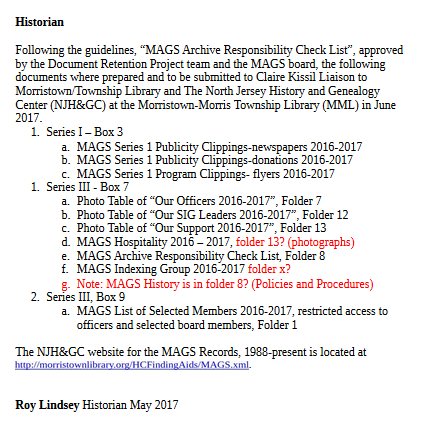 The MAGS Indexing Group was formed in 1996 with the goal of indexing material in the collection of the North Jersey History and Genealogy Center (NJHGC) of the Morristown & Morris Township Library. 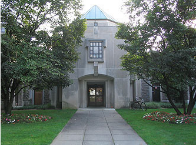 One of the first projects was “Index of Interments in Greenwood Cemetery, Boonton, New Jersey, 1872-1965” followed by “Index to Morris County History 1881-1892: A Monthly Synopsis of Local Events Compiled from the Newspaper The Dover Iron Era.”In 2009, an index to the first twenty volumes of the MAGS Newsletter was completed. Each year since, an index to the current volume has been prepared. Another project has been the preparation of indexes to twenty-three books in the Images of America series published by Arcadia Publishing which relate to Morris County and surrounding areas. These indexes and others prepared by the Group are in the collection of NJHGC and on the MAGS public Website (http://www.rootsweb.ancestry.com/~njmags/)In 2014 the Library was given an extensive collection of death certificates, newspaper clippings of obituaries and some birth and marriage certificates by George H. Coulthard, a longtime Morris area genealogist. The collection has been organized by town or area and in many cases by cemetery. Indexing of the entire collection is in process.For many years the Group met for a morning work session once a month eventually adding an occasional all-day session. Currently all sessions are monthly on a Saturday from morning to mid-afternoon.Current members of the Indexing Group are Martha Corson, Ruth Daniels, Linnea Foster, Evelyn Huey, Susan Kehr, Linda Mathew, Stephanie Reidinger, Marianne Totaro, Ginny Walton Other MAGS members who have participated were Helen Benz, Eleanor Casagrand, Barbara Davidson, William Graves, Harriet Hollema, Bogert Holly, Leroy May, Amie McDonald, Janet Meissner, William Monroe, Anna Nagy, Stuart Shippey, Regina Springer, Judy Weinstein, Henry Weis, Lois Weis, Carl Yates, Maria Young.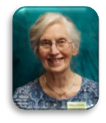 Linnea B. FosterIndexing Group CoordinatorApril 2017ATTACHMENT 2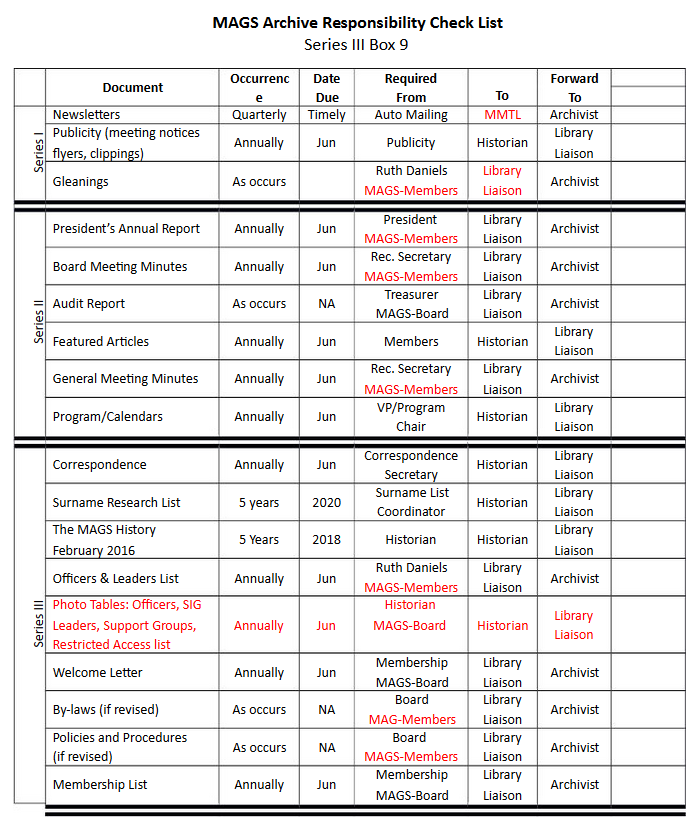 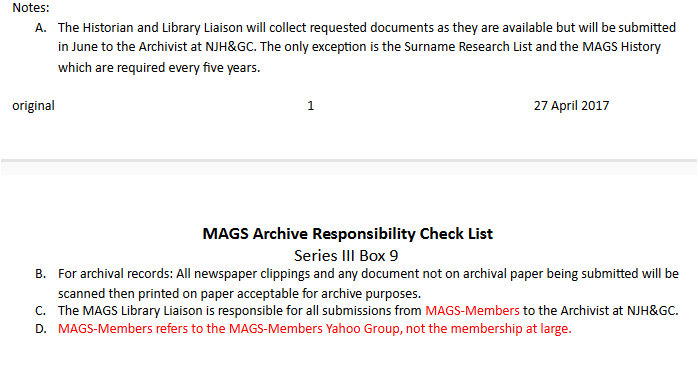 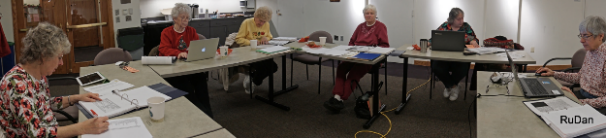 Left to Right                                   MMTL Meeting Room       Linda                     Stephanie       Evelyn                Ginny            Susan                    Martha       Mathew                  Reidinger      Huey                  Walton           Kehr                     Corson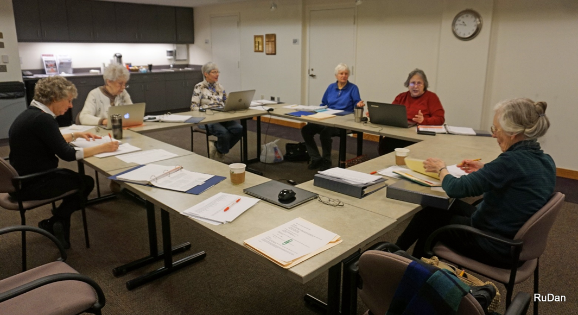 Left to Right                              MMTL Meeting Room         Linda            Stephanie        Martha                       Ginny        Susan         Linnea           Mathew        Reidinger        Corson                        Walton       Kehr          Foster      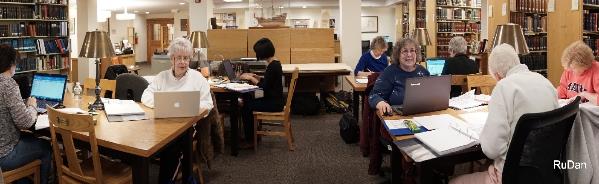 Left to Right                              NJHGC Library AreaMarianne                  Stephine              Non Mags      Linda    Susan Martha   Ginny     EvelynTotaro                       Reidinger               person        Mathew  Kehr  Corson   Walton   Huey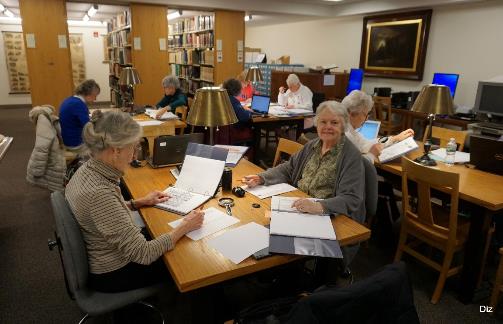 Left to Right                                     NJHGC Library Area             Linda        Linnea         Martha        Susan   Evelyn  Ginny   Ruth     Stephanie            Mathew      Foster          Corson          Kehr    Huey   Walton   Daniels  ReidingeLeft to Right                                     NJHGC Library Area             Linda        Linnea         Martha        Susan   Evelyn  Ginny   Ruth     Stephanie            Mathew      Foster          Corson          Kehr    Huey   Walton   Daniels  ReidingeLeft to Right                                     NJHGC Library Area             Linda        Linnea         Martha        Susan   Evelyn  Ginny   Ruth     Stephanie            Mathew      Foster          Corson          Kehr    Huey   Walton   Daniels  ReidingeIndexing MembersIndexing MembersIndexing Members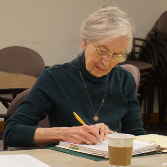 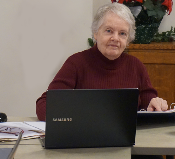 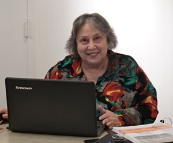 Linnea FosterRuth DanielsSusan Kehr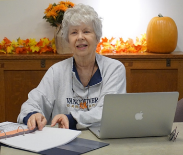 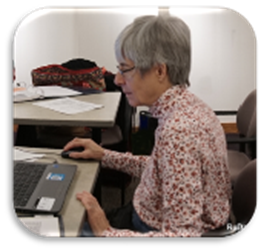 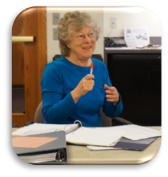 Stephanie ReidingerMartha CorsonLinda Mathew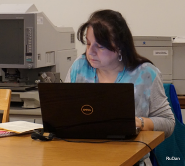 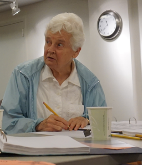 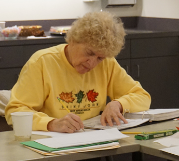 Marianne TotaroGinny WaltonEvelyn Huey